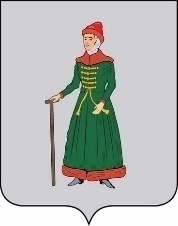 АДМИНИСТРАЦИЯСТАРИЦКОГО МУНИЦИПАЛЬНОГО ОКРУГАТВЕРСКОЙ  ОБЛАСТИПОСТАНОВЛЕНИЕ09.02.2023                                         г. Старица                                              № 120Об утверждении Положения о комиссиипо координации работы по противодействию коррупции Администрации Старицкого муниципального округа Тверской областиВ соответствии с Указом Президента Российской Федерации от 15.07.2015 № 364  «О мерах по совершенствованию организации деятельности в области противодействия коррупции», законом Тверской области от 05.05.2022 № 17-ЗО «О преобразовании муниципальных образований, входящих в состав территории муниципального образования Тверской области Старицкий муниципальный район, путем объединения поселений и создании вновь образованного муниципального образования с наделением его статусом муниципального округа и внесении изменений в отдельные законы Тверской области», Решением Думы Старицкого муниципального округа от 09.12.2022 № 35 «О переименовании Администрации Старицкого муниципального округа  Тверской области», в целях  создания  механизмов по  противодействию коррупции, совершенствования  правового  регулирования, защиты  прав и законных  интересов  граждан, Администрация Старицкого муниципального округа Тверской области ПОСТАНОВЛЯЕТ:1. Утвердить прилагаемое Положение о комиссии по координации работы по противодействию коррупции Администрации Старицкого муниципального округа Тверской области ( Приложение).2. Признать утратившим силу:- постановление администрации Старицкого района Тверской области от 10.02.2016 №37 «Об утверждении Положения о комиссии по координации работы по противодействию коррупции администрации Старицкого района Тверской области».3. Контроль за исполнением настоящего постановления возложить на управляющего делами Администрации Старицкого муниципального округа (Кузубова А.А.).4. Настоящее постановление вступает в силу с даты подписания и подлежит размещению на официальном сайте Администрации Старицкого муниципального округа Тверской области в информационно-телекоммуникационной сети Интернет.ГлаваСтарицкого муниципального округа                                                                   С.Ю. ЖуравлёвПриложениек постановлению АдминистрацииСтарицкого муниципального округаТверской областиот ________________№_____Положение о комиссии по координации работы по противодействию коррупции Администрации Старицкого муниципального округа Тверской областиРаздел I.
Общие положения1. Комиссия по координации работы по противодействию коррупции Администрации Старицкого муниципального округа Тверской области (далее - Комиссия) является постоянно действующим координационным органом при Главе Старицкого  муниципального округа .2. Комиссия в своей деятельности руководствуется Конституцией Российской Федерации, федеральными конституционными законами, федеральными законами, указами и распоряжениями Президента Российской Федерации, постановлениями и распоряжениями Правительства Российской Федерации, постановлениями и распоряжениями Правительства Тверской области, нормативными правовыми актами Старицкого муниципального округа, а также настоящим Положением.Раздел II.Основные задачи комиссии3. Основными задачами комиссии являются:а) определение  стратегии  противодействия коррупции;б) подготовка предложений Главе Старицкого муниципального округа Тверской  области  о реализации государственной  политики  в области противодействия коррупции;в) обеспечение координации работы Администрации Старицкого  муниципального округа Тверской области по реализации государственной политики в области противодействия коррупции;г) взаимодействие с гражданами, институтами гражданского общества, средствами массовой информации, учреждениями, предприятиями, структурными  подразделениями Администрации Старицкого муниципального округа Тверской области при реализации мер по противодействию коррупции;д) информирование общественности о проводимой работе по противодействию коррупции.Раздел III.
Полномочия комиссии4. Комиссия в целях выполнения возложенных на нее задач осуществляет следующие полномочия:а) подготавливает для Главы Старицкого муниципального округа Тверской области информацию о ходе  исполнения  правовых  актов по вопросам борьбы с  коррупцией;б) разрабатывает меры по противодействию коррупции, а также по устранению причин и условий, порождающих коррупцию;в) разрабатывает рекомендации по организации антикоррупционного просвещения граждан в целях формирования нетерпимого отношения к коррупции и антикоррупционных стандартов поведения;г) организует:- подготовку проектов нормативных правовых актов Администрации Старицкого муниципального округа  Тверской области по вопросам противодействия коррупции;- разработку плана мероприятий по противодействию коррупции, а также контроль за его реализацией;д) рассматривает вопросы, касающиеся соблюдения муниципальными служащими Администрации Старицкого муниципального округа Тверской области запретов, ограничений и требований, установленных в целях противодействия коррупции;е) принимает меры по выявлению (в том числе на основании обращений граждан, сведений, распространяемых средствами массовой информации, протестов, представлений) причин и условий, порождающих коррупцию, создающих административные барьеры;ж) оказывает содействие развитию общественного контроля за реализацией плана мероприятий по противодействию коррупции;з) осуществляет подготовку ежегодного отчета о деятельности в области противодействия коррупции, обеспечивает его размещение на официальном сайте Администрации Старицкого муниципального округа в информационно-телекоммуникационной сети Интернет.Раздел IV.
Порядок формирования комиссии5. Положение о комиссии утверждается постановлением Администрации  Старицкого  муниципального округа  Тверской  области.6. Состав комиссии утверждается распоряжением Администрации Старицкого муниципального округа  Тверской области.7. Комиссия формируется в составе председателя комиссии, его заместителей, секретаря и членов комиссии.8. Председателем комиссии по должности является Глава Старицкого муниципального округа Тверской области или лицо, временно исполняющее его обязанности.9. В состав комиссии могут входить представители общественных организаций, уставными задачами которых является участие в противодействии коррупции.10. Передача полномочий члена комиссии другому лицу не допускается.11. Участие в работе комиссии осуществляется на общественных началах.12. На заседания комиссии могут быть приглашены представители общественных организаций и средств массовой информации.13. По решению председателя комиссии для анализа, изучения и подготовки экспертного заключения по рассматриваемым комиссией вопросам к ее работе могут привлекаться на временной или постоянной основе эксперты.Раздел V.
Организация деятельности комиссии и порядок ее работы14. Работа комиссии осуществляется на плановой основе, утвержденной постановлением.15. Заседания комиссии ведет председатель комиссии или по его поручению заместитель председателя комиссии.16. Заседания комиссии проводятся, как правило, один раз в квартал. В случае необходимости по инициативе председателя комиссии, заместителя председателя комиссии, а также члена комиссии (по согласованию с председателем комиссии или его заместителем и по представлению секретаря комиссии) могут проводиться внеочередные заседания комиссии.17. Заседания комиссии проводятся открыто (разрешается присутствие лиц, не являющихся членами комиссии). В целях обеспечения конфиденциальности при рассмотрении соответствующих вопросов председателем комиссии или в его отсутствие заместителем председателя комиссии может быть принято решение о проведении закрытого заседания комиссии (присутствуют только члены комиссии и приглашенные на заседание лица).18. Решения комиссии оформляются протоколом.19. Заседание комиссии считается правомочным, если на нем присутствует более половины состава лиц, входящих в комиссию.20. Решения Комиссии принимаются простым большинством голосов присутствующих на заседании лиц, входящих в состав комиссии.21. Для реализации решений комиссии могут издаваться постановления и распоряжения Администрации  Старицкого муниципального округа Тверской области, а также даваться поручения.22. По решению комиссии из числа членов комиссии, а также из числа представителей общественных организаций и экспертов могут создаваться рабочие группы по отдельным вопросам.23. Председатель комиссии:а) осуществляет общее руководство деятельностью комиссии;б) утверждает план работы комиссии (ежегодный план);в) утверждает повестку дня очередного заседания комиссии;г) дает поручения в рамках своих полномочий членам комиссии;д) представляет комиссию в отношениях организациями и гражданами по вопросам, относящимся к компетенции комиссии.24. Обеспечение деятельности комиссии, подготовку материалов к заседаниям комиссии и контроль за исполнением принятых ею решений осуществляет отдел организационно- контрольной работы Администрации Старицкого муниципального округа  Тверской области.25. Секретарь комиссии:а) обеспечивает подготовку проекта плана работы комиссии (ежегодного плана), формирует повестку дня ее заседания, координирует работу по подготовке необходимых материалов к заседанию комиссии, проектов соответствующих решений, ведет протокол заседания комиссии;б) информирует членов комиссии, приглашенных на заседание лиц, экспертов, иных лиц о месте, времени проведения и повестке дня заседания комиссии, обеспечивает их необходимыми материалами;в) оформляет протоколы заседаний комиссии;г) организует выполнение поручений председателя комиссии, данных по результатам заседаний комиссии.26. Отчеты о работе комиссии представляются в Главное управление региональной безопасности Тверской  области в сроки:до 20 июля текущего года - полугодовой;до 20 января года, следующего за отчетным, - годовой.27. По решению председателя комиссии информация о решениях комиссии (полностью или в какой-либо части) может передаваться средствам массовой информации для опубликования.ЛИСТ СОГЛАСОВАНИЯк постановлению Администрации Старицкого муниципального округа Тверской области «Об утверждении Положения  о комиссии по координации работы по противодействию коррупции Администрации Старицкого муниципального округа  Тверской области»от ___________№_______СОГЛАСОВАНО:Управляющий делами администрацииСтарицкого муниципального округа                                 ________________     А.А. КузубовВедущий специалист, юрист  юридического отделаАдминистрации Старицкого муниципальногоокруга                                                                                    _______________  О.Ю. КаленскаяИСПОЛНИТЕЛЬ:Ведущий специалист отдела организационно-контрольнойработы  Администрации Старицкого муниципальногоокруга                                                                                     _______________      И.А. КуркинаРассылка:В дело -1 экз.ООКР - 1 экз.